Broodje Pulled Chicken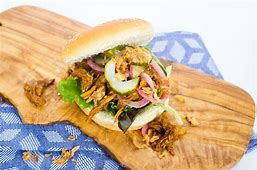 Ingrediënten 4 broodjes:4 stuks Hamburger broodjes  500 gram Pulled chicken kant en klaar75 gram Veldsla  1 eetlepel Olijfolie  50 gram Zoetzure Rode Ui  gesnipperd50 gram Gebakken uitjes  Eventueel Zoetzure KomkommerBereiding:Verwarm de Pulled chicken met de saus.Snijd de hamburgerbroodjes open. Verwarm de oven voor op 200 graden en grill de hamburgerbroodjes even in de oven. Wanneer de broodjes lekker crispy zijn, leg dan wat pulled chicken op het broodje en beleg het broodje verder met bijvoorbeeld oma’s zoetzure komkommer, onze zoetzure rode ui en gebakken uitjes.